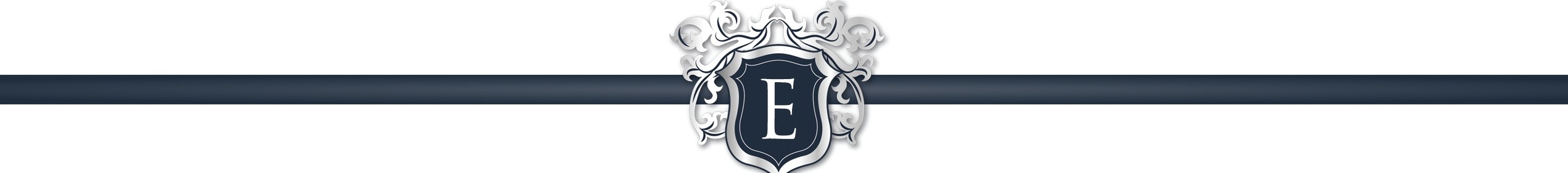 ENIGMAEVENTS & ENTERTAINMENTDate _________________Thank you for your interest in participating as a vendor for the Groovin’ on the Green and/or Grooves and Grape, Lithonia City Park and Amphitheater.  Participating vendors can sell food items or merchandise; however, cannot sell any alcoholic beverages to include beer and wine.  Vendor’s Initials _____The contractual agreement is as follows:  Vendor's Company Name ____________________________________________________________________Business License # _____________________________________  Expiration Date ________________________Service or goods provided _____________________________________________________________________Vending cost is 250.00 for food and 100.00 for merchandise.  The deposit of 125.00 (food) and 50.00 (merchandise) is due in order to secure the prospective space with the balance due to A. Renee Miller in CASH or via CASHAPP on the day of the event before the start of the event.  Fees are nonrefundable. Deposits can be paid via Cash App/Square Cash/Zelle or mailed to the address below to the attention of Renee Miller in certified funds.  Cash App handle is $EnigmaBusinessGroup.Vendor will be responsible for set up and dismantle/disassembly of all materials needed for the event to include power. Vendors must cover grassy area with a fire retardant tarp. Vendor’s initials _____Promoter will only provide a designated space for the vendor. Vendors can have two assistants at no cost; however, additional helpers will be charged 20.00 per person.  Vendor agrees to have merchandise in place one hour prior to the start of the event. Vendor will be responsible for clean-up of the rented space and return the area the way at which it was received.  Vendor will be responsible for providing materials inclusive of but not limited to generators, tables, tents, food prep items, linen to meet the demands of their clients.  Set up items are the sole responsibility of the vendor.  Vendors cannot transfer their obligation or space to another company/partnership without prior notice to the event planner.Vendor agrees to comply with all state and local laws to include taxation laws and health safety. Event is a rain or shine event and the vendor will ensure that they are prepared for weather conditions.Name (Vendor) __________________________	Company Representative ________________________Signature  ______________________________           Signature ____________________________________Contact #  ______________________________    E-mail address  __________________________________Executed contract will be remitted to vendor via e-mail.Enigma Events and Entertainment, LLCEmail: Enigma.Entertainment@yahoo.com www.Enigma-Entertainment.com2208 Hanfred Lane Suite 101-10 Tucker GA 30084 770.310.5027